Arden Medical Centre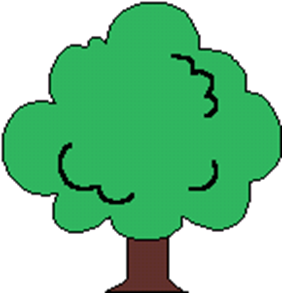 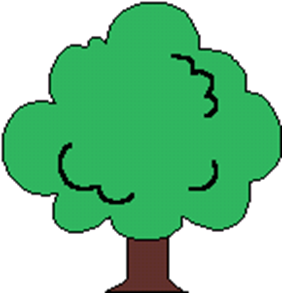 Practice NewsFebruary 2020New Doctors at Arden Medical CentreDr Emma Sinclair is with us at the surgery until August 2020.2019 – nCoVAre you suffering from any respiratory illness (including at least one of the following: shortness of breath, cough with or without fever or sore throat)?Have you lived in or travelled to Wuhan, China, Hong Kong, Japan, Macau, Malaysia, Republic of Korea, Singapore, Taiwan or Thailand in the 14 days before the onset of your illness?If you have answered YES to both questions above, please DO NOT enter the surgery.For further advice telephone 111 or contact the surgery.